Projekt poticanja čitanja „Naša mala knjižnica“ - razmjena knjižnih junakaUčenici drugog razreda sudjeluju u projektu „Naša mala knjižnica“. Kroz sam projekt učenici čitaju čak šest knjiga i rješavaju različite kreativne zadatke iz svoje kreativne bilježnice. Svaki dan nakon pročitane knjige jedan od učenika donosi plakat, igračku, sastavak, pjesmu ili akvarij te knjižnica postaje svakim danom sve bogatija i bogatija dječjim uradcima. Učenicima u projektu pomažu i njihovi roditelji.Naša škola  sudjeluje u razmjeni knjižnog junaka tj. lutke Patke selice iz knjige Branke Žodan „Sjeverac dječarac i patka selica“. Naša patka je na putovanju u Čakovcu a mi smo danas započeli s putovanjem patke koju smo dobili iz Čakovca. Svaki učenik nosi lutku (patku) na jedan ili dva dana svojoj kući a u bilježnicu crta i piše što je sve lutka radila taj dan. Kada lutka obiđe svu djecu iz razreda, zajedno s bilježnicom se vraća  u školu gdje je izrađena. U tijeku su izrade u učionici za najčitateljskiji kutić koji će služiti djeci za čitanje. Svaki učenik će u kutić donijeti jednu knjigu koja će biti dostupna svoj djeci cijele školske godine.Također, svi radovi koje djeca izrade se šalju organizatoru projekta jer za svaku pročitanu knjigu postoji nagradni zadatak. Pratite nas na: https://nasamalaknjiznica.org/aktivnosti-u-os-antun-i-stjepan-radic-iz-gunje/Voditeljice projekta u školi: dr.sc. Anita Tufekčić i učiteljica Jelena Cvijović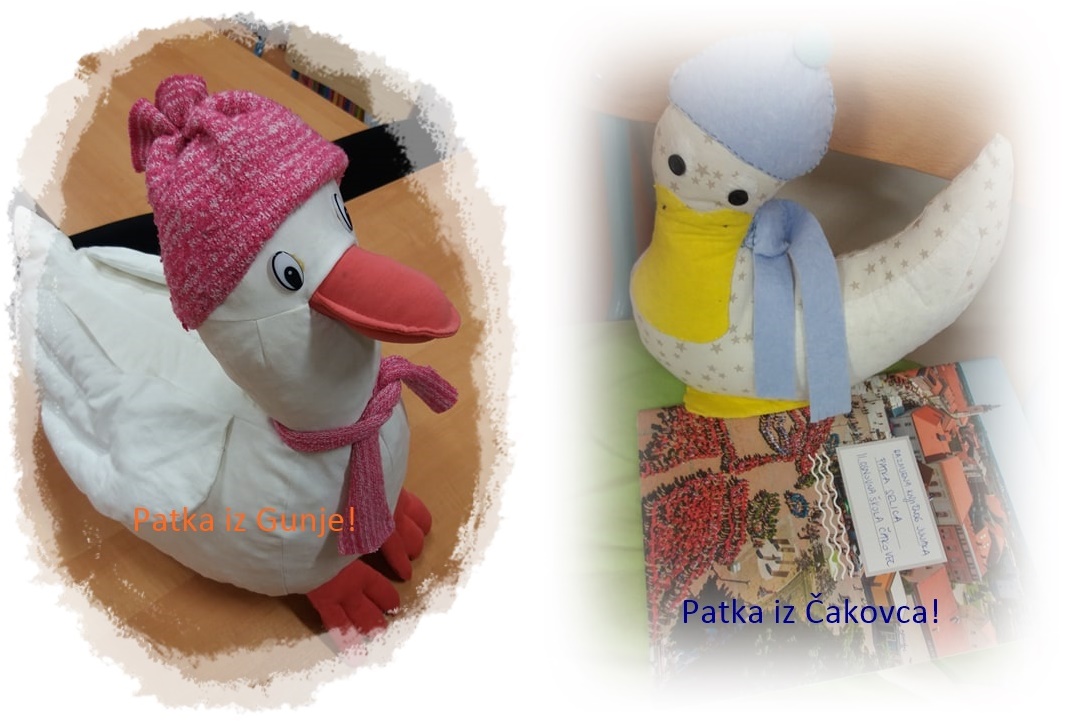 